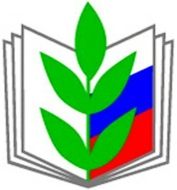 ПРОФСОЮЗ РАБОТНИКОВ НАРОДНОГО ОБРАЗОВАНИЯ И НАУКИ РФ(ОБЩЕРОССИЙСКИЙ ПРОФСОЮЗ ОБРАЗОВАНИЯ)АЛТАЙСКАЯ КРАЕВАЯ ОРГАНИЗАЦИЯП Р Е З И Д И У МП О С Т А Н О В Л Е Н И Е27-28 марта 2019 г.	 		                                         Протокол № 18-2О состоянии информационной работы в Алтайской краевой организацииза 2018 годЭффективная работа по совершенствованию профсоюзного движения невозможна без информационной составляющей. В течение 2018 года в Алтайской краевой организации Профсоюза были реализованы мероприятия, направленные на повышение эффективности информационной работы, укрепление имиджа организации и популяризацию деятельности Профсоюза по защите социально-трудовых прав и профессиональных интересов работников образования.Местные организации и первичные профорганизации учреждений профессионального образования оснащены современными информационно-коммуникационными средствами. Налажен электронный документооборот и оперативный обмен информацией внутри всей структуры краевой организации.Работает сайт краевой организации на портале Общероссийского Профсоюза образования, который содержит необходимые разделы, раскрывающие различные направления работы. Большое место на его страницах занимают публикации новостных материалов о деятельности местных и первичных организаций, об участии работников отрасли в различных мероприятиях регионального и федерального уровней. Возможностью сайта активно пользуются Барнаульская, Рубцовская, Заринская городские организации, Поспелихинская, Благовещенская, Егорьевская районные, территориальная организация Целинного и Ельцовского районов, первичная студенческая организация АлтГТУ.Есть представительство краевой организации и в социальных сетях: «Вконтакте», «Одноклассники». На YouTube-канале размещены видеоролики, изготовленные членами молодежных советов местных профорганизаций. В социальной сети «ВКонтакте» представлены четыре целевые группы с открытым членством для молодых педагогов – «ПРОФмир» (Молодежный совет краевой организации), молодежные советы Барнаульской, Славгородской и Бийской городских организаций, а также две группы студенческих первичных профорганизаций педагогического и технического университетов.Активно используются традиционные формы информирования: во всех первичных организациях имеются информационные стенды и профсоюзные уголки. В учреждениях высшего профессионального образования профсоюзные стенды единого образца есть не только в помещении профкома, холлах учебных корпусов, но и в профбюро факультетов. Регулярность обновления информации – после каждого заседания профкома (не реже одного раза в месяц). Материалы о деятельности профсоюзных организаций учреждений высшего профессионального образования регулярно печатаются в вузовских многотиражных газетах, периодически проводятся фотовыставки и презентации, отражающие деятельность профкомов. За прошедший год в газетах «Мой Профсоюз» и «Профсоюзы Алтая»  опубликовано более 90 материалов о работе местных и первичных профорганизаций, обобщен опыт профлидеров. Продолжился выпуск газеты «Профсоюзный звонок», в каждом номере которой печатался материал в помощь председателям первичек под рубрикой «На профсоюзный стенд». Налажен выпуск информационной, имиджевой и сувенирной продукции. Особое внимание уделялось обучению профсоюзного актива. В прошедшем году на окружных слетах председателей первичных профорганизаций проходили обучающие площадки по информационной работе. Акцент делался на представительстве в социальных сетях, создании профсоюзных страниц на сайтах образовательных организаций, а также на оформлении стендов и работе с информационными ресурсами Профсоюза. В целях повышения уровня работы первичных и местных организаций Профсоюза, а также использования привлекательной и современной агитационной продукции проведен конкурс листовок «Зовем в Профсоюз». Было прислано 77 заявок, больше всего - от работников образовательных организаций Каменского, Шипуновского, Поспелихинского районов, Бийска и Рубцовска. Продолжает развиваться информационное обеспечение деятельности профорганизаций посредством печатной продукции. Так, в первичных профорганизациях Барнаула распространяются информационный бюллетень «Профсоюз – это мы!» и журнал молодежного совета «Профсоюзная радуга», тематические информационные листовки, календари под рубрикой «Команда профессионалов».  Не первый год в Заринской городской организации выпускается ежемесячный информационный бюллетень «Профсоюзный вестник» и тематические листовки.Студенческая первичная организация технического университета имеет собственную газету «Проф/com.». Выпускается пресс-бюллетень профсоюзного комитета. Профком активно сотрудничает со всеми печатными, редакционными и информационными отделами вуза: официальным сайтом университета, официальными страницами вуза в социальных сетях, главными печатными изданиями «Алтайский политехник» и «Ползуновский вестник», печатными изданиями факультетов и институтов, а также с газетой «Мой Профсоюз». Проведение PR-мероприятий является одним из способов заявить о себе, повысить имидж организации. Интересные мероприятия проходят в Барнаульской, Заринской, Славгородской и Рубцовской городских организациях, Поспелихинской, Егорьевской и Благовещенской районных, территориальной организации Целинного и Ельцовского районов. Несмотря на конкретные успехи, достигнутые в сфере информационной деятельности, существует ряд проблем, которые пока не удается разрешить. Анализ общей картины показывает, что работа в области информационной политики активно идет не во всех местных и первичных организациях.На сегодняшний день остаётся актуальной задача расширения интернет-представительства районных, городских и первичных организаций Профсоюза. Всего 10 местных организаций имеют собственные сайты, причем лишь 3 из них - Барнаульской, Заринской городских и Поспелихинской районной - достаточно наполнены по содержанию, на остальных сайтах устаревшая информация. Не стало сайтов у Рубцовской городской, Троицкой и Смоленской районных организаций.Представительство на сайтах комитетов по образованию имеют далеко не все местные организации, а на сайтах образовательных учреждений - только треть первичек, что является недостаточным для того, чтобы говорить об эффективном развитии данного способа информирования членов Профсоюза.По-прежнему состояние подписки на газеты «Мой Профсоюз» и «Солидарность» неудовлетворительное. Если «Профсоюзы Алтая» выписывают 90 % первичных организаций, то «Мой Профсоюз» - около 40 %, а «Солидарность» - единицы.У большинства председателей местных организаций нет контакта с муниципальными СМИ, что не позволяет в полной мере формировать позитивный имидж Профсоюза. Примером эффективно налаженной связи с местной газетой служит опыт Поспелихинской районной организации (В.В.Соболева), а с местным телерадио – Смоленской районной организации (Десятова С.Н.).Проведение PR-мероприятий является одним из способов заявить о себе и повысить имидж организации. Однако в большинстве местных организаций не проводятся конкурсы, направленные на пропаганду профсоюзного движения. Все меньше поступает материалов из территорий о происходящих мероприятиях и событиях.Заслушав и обсудив информацию заместителя председателя краевой организации Профсоюза по информационной работе Е.Л.Ивановской, президиум Алтайской краевой организации Профсоюза                                     ПОСТАНОВЛЯЕТ:1. Информацию Ивановской Е.Л. принять к сведению.2. Отметить положительный опыт информационной работы Барнаульской и Заринской городских организаций, Поспелихинской районной организации и первичной студенческой организации АлтГТУ.3. По итогам года работы премировать:- Некрасову Марину Игоревну, заместителя председателя Барнаульской городской организации (4000 рублей);- Закурдаеву Наталью Владимировну, члена молодежного совета Заринской городской организации, ответственную за сайт (3000 рублей);- Завгороднюю Светлану Сергеевну, ответственную за информационную работу Поспелихинской районной организации (2000 рублей);- Бугаёву Инну Витальевну, специалиста по организационной и информационной работе профкома студентов АлтГТУ (2000 рублей).4. С целью дальнейшего совершенствования информационного обеспечения деятельности, реализации постановления внеочередного Пленума от 20.04.2017 № 4-2 «Об организационно-финансовом укреплении Алтайской краевой организации Профсоюза, местных и первичных профорганизаций»:4.1. Аппарату комитета краевой организации:- провести мониторинг действующей системы информационной работы и выработать пути повышения ее эффективности; - провести обучение профсоюзных кадров и актива формам и методам информационной работы с использованием новых информационных технологий;- провести анализ выполнения мероприятий по совершенствованию информационной работы в местных и первичных профорганизациях; - активизировать работу по обобщению положительного опыта информационной деятельности местных и первичных профорганизаций;4.2. Секретарям крайкома по работе с профорганизациями в образовательных округах:- провести окружные мероприятия (смотры-конкурсы, слёты председателей первичек, «круглые» столы, встречи с работодателями и педагогическими коллективами), способствующие информационному обмену;- организовать подписку на профсоюзные газеты «Солидарность» и «Мой Профсоюз»;4.3. Председателям местных и первичных организаций:- регулярно рассматривать вопросы состояния информационной работы на заседаниях профкомов первичных профорганизаций, президиумов, советов/комитетов местных организаций Профсоюза.- активизировать работу по созданию сайтов и интернет-страниц;- назначить ответственных за информационную работу;- использовать в практике взаимодействия с профсоюзным активом электронные сайты ЦС Профсоюза, краевой организации, крайсовпрофа;- добиваться стопроцентной подписки на профсоюзные газеты;- активизировать работу по освещению профсоюзной деятельности в СМИ.5. Закладывать финансовые средства на статью расходов «Информационная работа» в размере 6 % (постановление внеочередного пленума комитета краевой организации «Об организационно-финансовом укреплении Алтайской краевой организации Профсоюза, местных и первичных профорганизаций» от 20.04.2017 № 4-2).6. Контроль исполнения постановления возложить на заместителя председателя по информационной работе Е.Л. Ивановскую и заместителя председателя по финансовой работе, труду и заработной плате, главного бухгалтера В.Н.Мерзлякову.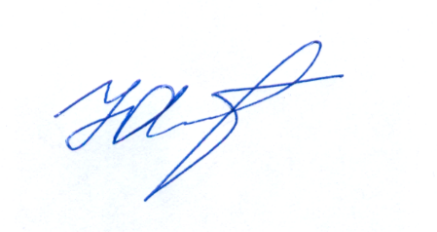 Председатель Алтайской краевой организации Профсоюза                                                 Ю.Г. Абдуллаев